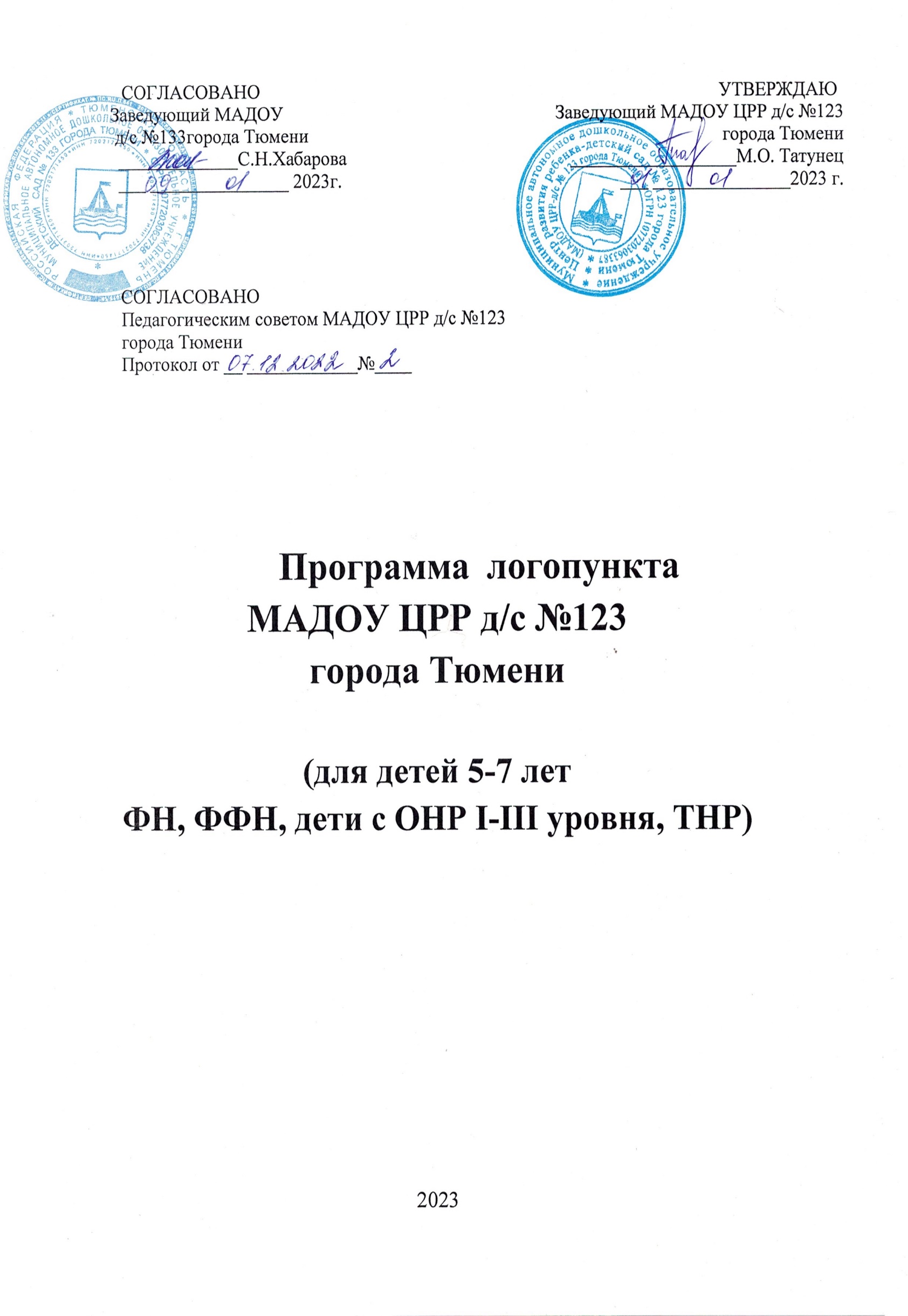 Содержание1. Пояснительная запискаВ соответствии с законом «Об образовании» от 01.09.2013 года Дошкольное образовательное учреждение является первой ступенью непрерывного образования, представляет собой систему общественного дошкольного воспитания и является важным звеном в подготовке детей к школе.Для составления «Программы логопункта» был использован опыт работы дошкольного логопункта, и ключевые моменты основных коррекционно-развивающих программ, которые предназначены для работы в условиях комбинированной группы детского сада:«Программа коррекционного обучения и воспитания детей с общим недоразвитием речи7-го года жизни» Программа и методические рекомендации. Филичева Т.Б., Чиркина Г.В. М.: 1989 2. «Программа обучения и воспитания детей с фонетико–фонематическим недоразвитием (старшая группа детского сада)», Т.Б. Филичевой, Г. В. Чиркиной, М.: МГОПИ, 1993.«Рабочая программа учителя-логопеда» составлена в соответствии с Федеральным законом№ 273 от 29.12.2012 «Об образовании в Российской Федерации», с СанПиН 1.2.3685-21, соответствует образовательным стандартам и требованиям, а также - целям и задачам образовательной программы ДОУ.Работа логопункта имеет свою специфику по сравнению с деятельностью комбинированныхгрупп:более массовый охват детей с речевой патологией;одновременное наличие детей с различной степенью тяжести речевых нарушений (фонематическое нарушение речи (далее ФНР), фонетико-фонематическое нарушение речи (далее ФФНР), общее недоразвитие речи III уровень (далее ОНР III ур.р.), общее недоразвитие речи III уровень со вторичным снижением высших психических функций (далее ОНР III ур.р со вторичным снижением ВПФ) и т.д.)особенности организационной работы (как правило, дети находятся в разных группах ДОУ; дети разных возрастных категорий);коррекционная работа логопункта ориентирована на преодоление в первую очередь фонетических и фонематических нарушений, а не системных;поэтому, более эффективной формой работы на логопункте являются: индивидуальные занятия по формированию лексико-грамматических категорий и развитию связной речи, и формированию звукопроизношения.Специфика, содержание ООД, формы организации, приемы, способы и средства коррекционного воздействия определяются степенью выраженности речевого нарушения, зрительного диагноза, возрастными, психическими, двигательными, интеллектуальными возможностями дошкольников.Содержание работы и организационные моменты работы логопункта закреплены «Положением о логопедическом пункте МАДОУ», которое принято на педагогическом совете и утверждено заведующим.Данная программа адаптирует коррекционную деятельность к условиям работы на логопедическом пункте в детском саду и предназначена для детей 5 - 7 лет с фонетико-фонематическим и общим недоразвитием речи III уровня, детей старшей и подготовительных групп, посещающих МАДОУ ЦРР д/с №123 города Тюмени и МАДОУ д/с №133 города Тюмени.Цель - построение системы коррекционно-развивающего пространства для детей в возрасте от 5 до 7 лет в образовательном учреждении, способствующей формированию фонетической системы языка, развитию фонематического восприятия, слоговой структуры и навыков первоначального звукового анализа и синтеза, автоматизации слухопроизносительных умений и навыков в различных ситуациях, развитию связной речи, формированию лексико-грамматических категорий, профилактике дисграфии и дислексии, предусматривающей взаимодействие учителя-логопеда с воспитателя- ми и участие членов семьи дошкольников.Задачи программы:обеспечение системы средств и условий для устранения речевых недостатков у детей старшего дошкольного возраста с общим недоразвитием речи III уровня;предупреждение возможных трудностей в усвоении программы массовой школы, обусловленных недоразвитием речевой системы старших дошкольников;раннее выявление и своевременное предупреждение речевых нарушений;преодоление недостатков в речевом развитии;воспитание артикуляционных навыков звукопроизношения и развитие слухового восприятия;формирование лексико-грамматических категорий и развитие связной речи;обеспечение коррекции нарушений развития различных категорий детей с ограниченными возможностями здоровья, оказание им квалифицированной помощи в освоении программы;овладение детьми самостоятельной связной, грамматически правильной речью и коммуникативными навыками, фонетической системой русского языка, элементами грамоты, что формирует психологическую готовность к обучению в школе и обеспечивает преемственность со следующей ступенью системы общего образования;воспитание артикуляционных навыков звукопроизношения и развитие слухового восприятия;формирование лексико-грамматических категорий и развитие связной речи.Коррекционно-развивающая деятельность строится на основе узкоспециальных принципов обеспечения логопедической работы:учет механизмов нарушения речи (этиопатогенетический принцип);комплексность с точки зрения развития речи дошкольников;воздействие на все стороны речи (принцип системного подхода). Часто родители акцентируют внимание на одной речевой проблеме ребенка, не подозревая о том, что речь недоразвита в целом;опора на сохранное звено. Преодолевая речевое расстройство, специалист сначала опирается на то, что осталось более сохранным, и лишь потом, постепенно подключает нарушенное звено к активной деятельности;учет закономерностей нормального хода речевого развития. В овладении языковыми нормами имеются свои алгоритмы, которые необходимо учитывать;учет ведущей деятельности. Для ребёнка дошкольного возраста такой деятельностью является игра. В процессе игры у него возникает множество вопросов, а значит, он испытывает потребность в речевом общении;поэтапность: логопедический процесс длительный и целенаправленный. Выделяются следующие этапы: диагностика (обследование, выявление речевых нарушений, разработка индивидуальной программы по коррекции (мотивирование обучаемого, подготовка органов артикуляционного аппарата, отработка правильного речевого дыхания, постановка звуков, автоматизация звуков в самостоятельной речи, дифференциация смешиваемых звуков); оценка и контроль (оценивание и динамика в обучении, проверка отсутствия рецидивов);учёт индивидуальных особенностей. Каждый ребёнок, в особенности ребёнок с каким-либо отклонение, индивидуален;взаимодействие с родителями. Роль родителей в устранении речевой проблемы – одна из ведущих.систематичность и взаимосвязь учебного материала, его конкретность и доступность, постепенность, концентрическое наращивание информации от группы для детей 5-6 лет до группы для детей 6-7 лет, по всем направлениям работы, что позволяет ребенку опираться на уже имеющиеся у него знания и умения, и в конечном итоге обеспечивает поступательное развитие.В целом логопедическая работа с детьми дошкольного возраста подчиняется общей логике развертывания коррекционно-образовательного процесса.Характеристика контингента воспитанниковСтруктура нарушения речи у дошкольников, занимающихся на логопункте неоднородна: есть воспитанники из общеобразовательной группы, имеющие нарушения речи, дети с ЗПР, с недостаточной сформированностью средств языка I -III уровня речевого развития, ОНР (I-III уровень речевого развития), дети с ОНР и с вторичным снижением ВПФ, ФНР, ФФНР.Дети зачисляются на занятия в логопункт на основании выписок из протокола ППК МАДОУ ЦРР д/с №123 города Тюмени и МАДОУ д/с №133 города Тюмени.При наличии у воспитанника сложной речевой патологии (ОНР III ур., Заикание; ОНР III ур. на фоне РОП ЦНС, ОНР III ур. со вторичным снижением ВПФ; ЗППР, СДВГ и т.д.) учитель-логопед обязан рекомендовать родителям посещение консультации невролога, психолога, с последующим выполнением рекомендаций специалистов. 1.2 Характеристика детей с ОНР I, II уровня.    Речевые средства общения крайне ограничены. Активный словарь детей состоит из небольшого количества нечетко произносимых обиходных слов, звукоподражаний и звуковых комплексов. Широко используются указательные жесты, мимика. Дети пользуются одним и тем же комплексом для обозначения предметов, действий, качеств, интонацией и жестами, обозначая разницу значений. Лепетные образования в зависимости от ситуации можно расценить как однословные предложения.     Дифференцированное обозначение предметов и действий почти отсутствует. Названия действий заменяются названиями предметов (открывать — «древ» (дверь), и наоборот — названия предметов заменяются названиями действий (кровать — «пат»). Характерна многозначность употребляемых слов. Небольшой запас слов отражает непосредственно воспринимаемые предметы и яв ления. Дети не используют морфологические элементы для передачи грамматических отношений. В их речи преобладают корневые слова, лишенные флексий. «Фраза» состоит из лепетных элементов, которые последовательно воспроизводят обозначаемую ими ситуацию с привлечением поясняющих жестов.Пассивный словарь детей шире активного. Однако исследованием Г. И. Жаренковой (1967) показана ограниченность импрессивной стороны речи детей, находящихся на низком уровне речевого развития.      Отсутствует или имеется лишь в зачаточном состоянии понимание значений грамматических изменений слова. Если исключить ситуационно ориентирующие признаки, дети оказываются не в состоянии различить формы единственного и множественного числа существительных, прошедшего времени глагола, формы мужского и женского рода, не понимают значения предлогов. При восприятии обращенной речи доминирующим оказывается лексическое значение.     Звуковая сторона речи характеризуется фонетической неопределенностью. Отмечается нестойкое фонетическое оформление. Произношение звуков носит диффузный характер, обусловленный неустойчивой артикуляцией и низкими возможностями их слухового распознавания. Число дефектных звуков может быть значительно большим, чем правильно произносимых. В произношении имеются противопоставления лишь гласных — согласных, ротовых — носовых, некоторых взрывных — фрикативных. Фонематическое развитие находится в зачаточном состоянии.    Задача выделения отдельных звуков для ребенка с лепетной речью в мотивационном и познавательном отношении непонятна и невыполнима. Отличительной чертой речевого развития этого уровня является ограниченная способность восприятия и воспроизведения слоговой структуры слова.1.3. Характеристика детей с ОНР III уровня.    Для данного уровня развития речи детей характерно наличие развернутой фразовой речи с выраженными элементами недоразвития лексики, грамматики и фонетики. Типичным является использование простых распространенных, а также некоторых видов сложных предложений. Структура предложений может быть нарушена за счет пропуска или перестановки главных и второстепенных членов. В высказываниях детей появляются слова, состоящие из трех-пяти слогов.Специальные задания позволяют выявить существенные затруднения в употреблении некоторых простых и большинства сложных предлогов, в согласовании существительных с прилагательными и числительными в косвенных падежах. Таким образом, формирование грамматического строя языка у детей на данном уровне носит незавершенный характер и по-прежнему характеризуется наличием выраженных нарушений согласования и управления.Важной особенностью речи ребенка является недостаточная сформированность словообразовательной деятельности. В собственной речи дети употребляют простые уменьшительно-ласкательные формы существительных, отдельных притяжательных и относительных прилагательных, названия некоторых профессий, приставочные глаголы и т. д., соответствующие наиболее продуктивным и частотным словообразовательным моделям.. Стойкие и грубые нарушения наблюдаются при попытках образовать слова, выходящие за рамки повседневной речевой практики. Так, дети часто подменяют операцию словообразования словоизменением или вообще отказываются от преобразования слова, заменяя его ситуативным высказыванием. В случаях, когда дети все-таки прибегают к словообразовательным операциям, их высказывания. изобилуют специфическими речевыми ошибками, такими, как: нарушения в выборе производящей основы, грубое искажение звукослоговой структуры производного слова, стремление к механическому соединению в рамках слова корня и аффикса. Типичным проявлением общего недоразвития речи данного уровня являются трудности переноса словообразовательных навыков на новый речевой материал. Для этих детей характерно неточное понимание и употребление обобщающих понятий, слов с абстрактным и переносным значением, незнание названий слов, выходящих за рамки повседневного бытового общения: частей тела человека, животных, наименований и действий, связанных с ними, неточность употребления слов для обозначения животных, птиц, рыб, насекомых и т. п. Отмечается тенденция к множественным лексическим заменам по различным типам: смешения по признакам внешнего сходства, замещения по значению функциональной нагрузки, видородовые смешения, за- мены в рамках одного ассоциативного поля и т. пУ детей с III уровнем развития речи отмечается и специфическое своеобразие связной речи. Ее недостаточная сформированность часто проявляется как в детских диалогах, так и в монологах. Это подтверждают трудности программирования содержания развернутых высказываний и их языкового оформления. Характерными особенностями связной речи являются нарушение связности и последовательности рассказа, смысловые пропуски существенных элементов сюжетной линии, заметная фрагментарность изложения, нарушение временных и причинно- следственных связей в тексте. Указанные специфические особенности обусловлены низкой степенью самостоятельной речевой активности ребенка, с неумением выделить главные и второстепенные элементы его замысла и связей между ними, с невозможностью четкого построения целостной композиции текста. Отмечается бедность и однообразие используемых языковых средств. При построении предложений они опускают или переставляют отдельные члены предложения, заменяют сложные предлоги простыми. Часто встречается неправильное оформление связей слов внутри фразы и нарушение межфразовых связей между предложениями.В самостоятельной речи типичными являются трудности в воспроизведении слов разной слоговой структуры и звуконаполняемости: персеверации, антиципации, добавление лишних звуков, усечение слогов, перестановка слогов, добавление слогов или слогообразующей гласной. Звуковая сторона речи характеризуется неточностью артикуляции некоторых звуков, нечеткостью дифференциации их на слух. Недостаточность фонематического восприятия проявляется в том, что дети с трудом выделяют первый и последний согласный, гласный звук в середине и конце слова, не подбирают картинки, в названии которых есть заданный звук, не всегда могут правильно определить наличие и место звука в слове и т. п. Задания на самостоятельное придумывание слов на заданный звук не выполняют.1.4 Характеристика детей с ОНР III уровня речевого развития  со вторичным снижение ВПФ   Дети со вторичным снижением высших психических функций малоактивны. Они редко бывают     инициаторами общения, недостаточно общаются со сверстниками, редко      обращаются с вопросами к взрослым, не сопровождают рассказом игровые ситуации. Это обуславливает сниженную коммуникативную направленность их речи. Для таких детей характерен низкий уровень развития основных свойств внимания: недостаточная его устойчивость, ограниченные возможности его распределения. Речевое отставание отрицательно сказывается и на развитии памяти. При относительно сохранной смысловой, логической памяти у таких детей заметно снижение вербальной памяти и продуктивного запоминания, по сравнению с нормально говорящими сверстниками. Дети часто забывают сложные инструкции (трёх -, четырёхступенчатые), опускают некоторые их элементы, меняют последовательность предложенных заданий. Нередки ошибки дублирования при описании предметов, картинок. У некоторых отмечается низкая активность припоминания, которая сочетается с ограниченными возможностями развития познавательной деятельности.    Связь между речевыми нарушениями и другими сторонами психического развития обуславливает некоторые специфические особенности мышления. Обладая полноценными предпосылками для овладения мыслительными операциями, доступными их возрасту, дети отстают в развитии наглядно-образного мышления, без специального обучения с трудом овладевают навыками анализа и синтеза, сравнения. Для многих их них характерна ригидность мышления. Большинству детей с недоразвитием речи характерна общая соматическая ослабленность с замедленным развитием локомоторных функций, некоторое отставание в развитии двигательной сферы.  У значительной части детей это выражается в виде недостаточной координированности при выполнении сложных движений, неуверенности при воспроизведении точно дозированных движений, в снижении скорости и ловкости их выполнения.Наибольшую трудность представляет выполнение движений по словесной, многоступенчатой инструкции. Дети испытывают затруднения, выполняя задания, которые содержат пространственно-временные параметры. Наблюдаются особенности формирования мелкой моторики пальцев рук, что проявляется в недостаточной координации. У детей сохраняется критичность к недостаткам собственной речи. Первичная патология речи, безусловно, тормозит формирование первоначально сохранных умственных способностей, но по мере коррекции речевых умений и навыков происходит выравнивание развития высших психических функций.1.5.    Характеристика детей с ЗПРДети с задержкой психического развития имеют следующие наиболее значимые особенности: недостаточный запас знаний и представлений об окружающем, пониженная познавательная активность, замедленный темп формирования высших психических функций, слабость регуляции произвольной деятельности (им требуется активная ориентировка в задании), нарушения различных сторон речи.В речи детей с ЗПР в основном используются существительные и глаголы, причем предметный и глагольный словарный запас низкий, неточный. Дети не знают многих слов не только абстрактного значения, но и часто встречающихся в их речи, заменяют слова описанием ситуации или действия, с которым связано слово, испытывают трудности в подборе слов-антонимов и особенно слов- синонимов. Из прилагательных чаще всего употребляются качественные, обозначающие непосредственно воспринимаемые признаки.Отмечается недостаточная сформированность грамматического строя речи детей с ЗПР. Чаще всего встречаются нарушения порядка слов в предложении, пропуск отдельных его членов, что связано с неполноценностью грамматического программирования. Довольно часто наблюдаются ошибки в употреблении предлогов, а также ошибки в предложно-падежном управлении, в согласовании существительных с глаголами и прилагательными, отмечаются затруднения детей в образовании новых слов с помощью суффиксов, приставок.Речь детей с ЗПР характеризуется нарушением звукопроизносительной стороны, отмечается низкий уровень ориентировки в звуковой деятельности речи, трудности в овладении звукобуквенным анализом.Следующей особенностью детей данной категории является своеобразие связной речи. Пересказ произведений (особенно повествовательного характера) сложен для них; дети испытывают трудности в составлении рассказа по серии сюжетных картин. Для речи детей с ЗПР характерны неосознанность и произвольность построения фразы как высказывания в целом, дети не дают развернутого ответа на вопрос взрослого, часто в ответах основная мысль перебивается посторонними мыслями и суждениями.Характеристика детей с F80.82 F80Специфические расстройства развития  речи и языкаРасстройства, при которых нормальный характер приобретения языковых навыков страдает уже на ранних стадиях развития. Эти состояния непосредственно не соотносятся с нарушениями неврологических или речевых механизмов, сенсорной недостаточностью, умственной отсталостью или факторами окружающей среды. Специфические расстройства развития речи и языка часто сопровождаются смежными проблемами, такими, как трудности при чтении, правописании и произношении слов, нарушения межличностных отношений, эмоциональные и поведенческие расстройства.F82 Специфические расстройства развития моторной функцииРасстройство, главной чертой которого является значительное снижение развития моторной координации и которое не может быть объяснено исключительно обычным интеллектуальным отставанием или каким-либо специфическим врожденным или приобретенным неврологическим нарушением.Однако в большинстве случаев тщательное клиническое обследование выявляет признаки незрелости неврологического развития, такие, как хорееподобные движения конечностей в свободном положении, отражательные движения, другие признаки, связанные с особенностями моторики, а также симптомы нарушения тонкой и более грубой моторной координации. Синдром неуклюжего ребенка - нарушение координации, диспраксия.Характеристика детей с F70Симптомы у детей проявляются с познавательной и эмоциональной сферы, они отстают от нормы развития, но развиваться способны только замедленно и иногда с резкими отклонениями, изменения происходят в психике ребенка. Такие дети растут ослабленными, не требующему детского и взрослого общения, они не умеют общаться. Многие из детей страдают энурезом. Они не умеют действовать по подражанию. Для того чтобы понять окружающую обстановку, им потребуется больше времени, чем обычному ребенку. Они недоразвиты в играх, рисовании, конструировании и в быту. Умственно отсталый ребенок не тянется к игрушкам, проявляет слабый интерес к окружению, когда нормальный ребенок подражает взрослым это в 3-4 года, они только начинают знакомство с игрушками, первые их действия с игрушками появляются уже в школьном возрасте. У них страдает произвольное внимания. У всех детей умственно отсталых заметен дефект в речи, но поддающей коррекцией. Отстает и сенсорное развитее, а также развития речевого слуха, что проявляется в лепете. Постановка речи так же заметно отстает, иногда они не разговаривают до 5 лет. Трудности особые возникают в решении задач, изображения на картине они могут воспринимать как за реальность, в основном они запоминают, что-то не обычное и яркое, а так и память их тоже страдает. Произвольное запоминание появляется уже в конце школьного возраста. Ко всему отмечается слабость в волевом развитии.Характеристика детей с фонетико-фонематическими нарушениямиДети с ФФНР – это дети с ринолалией, дизартрией, дислалией акустико-фонематической и артикуляторно-фонематической формы. Уровень развития фонематического слуха детей влияет на овладение звуковым анализом. Степень недоразвития фонематического восприятия может быть различна. Можно выделить следующие его уровни:Первичный уровень.Фонематическое восприятие нарушено первично. Предпосылки к овладению звуковым анализом и уровень действий звукового анализа сформированы недостаточно.Вторичный уровень.Фонематическое восприятие нарушено вторично. Наблюдаются нарушения речевых кинестезий вследствие анатомических дефектов органов речи. Нарушено нормальное слухопроизносительное взаимодействие важнейший механизм развития произношения.Характер нарушенного звукопроизношения у детей с ФФНР указывает на низкий уровень развития фонематического восприятия. Они испытывают трудности, когда им предлагают, внимательно слушая, поднимать руку в момент произнесения того или иного звука или слога. Такие же трудности возникают при повторении за логопедом слогов с парными звуками, при самостоятельном подборе слов, начинающихся на определённый звук, при выделении начального звука в слове, при подборе картинок на заданный звук.В фонетико-фонематическом недоразвитии детей выявляется несколько состояний:трудности в анализе нарушенных в произношении звуков;   при сформированной артикуляции, неразличение звуков, относящихся к разным фонетическим группам; невозможность определить наличие и последовательность звуков в слове.Состояние звукопроизношения этих детей	характеризуется следующими особенностями: Отсутствие в речи тех или иных звуков и замены звуков. Сложные по артикуляции звуки заменяются простыми по артикуляции, например: вместо [с], [ш] - [ф], вместо [р], [л] - [л`], [й], вместоглухих; свистящие и шипящие (фрикативные) заменяются звуками [т], [т`], [д], [д`]. Отсутствие звука или замена его другим по артикуляционному признаку создаёт условия для смешения соответствующих фонем. При смешении звуков, близких артикуляционно или акустически, у ребёнкаформируется артикулема, но сам процесс фонемообразования не заканчивается. Трудности различения близких звуков, принадлежащих разным фонетическим группам, приводят к их смешению при чтении и на письме. Количество неправильно употребляемых в речи звуков может достигать большого числа – до 16 – 20. Чаще всего оказываются несформированными свистящие и шипящие ([с]-[с`],[з]-[з`], [ц],[ш],[ж],[ч],[щ]);[т`] и [д`]; звуки [л],[р],[р`]; звонкие замещаются парными глухими; недостаточно противопоставлены пары мягких и твёрдых звуков; отсутствует согласный [й];гласный [ы].Замены группы звуков диффузной артикуляцией. Вместо двух или нескольких артикуляционно близких звуков произносится средний, неотчётливый звук, вместо [ш] и [с]-мягкий звук [ш], вме сто [ч] и [т]-нечто вроде смягчённого [ч].Причинами таких замен является недостаточная сформированность фонематического слуха или его нарушения. Такие нарушения, где одна фонема заменяется другой, что ведёт к искажению смысла слова, называют фонематическим.Нестойкое употребление звуков в речи. Некоторые звуки по инструкции изолированно ребёнок произносит правильно, но в речи они отсутствуют или заменяются другими. Иногда ребёнок одно и тоже слово в разном контексте или при повторении произносит различно. Бывает, что у ребёнка звуки одной фонетической группы заменяются, звуки другой - искажаются. Такие нарушения называются фонетико-фонематическими.Искажённое произношение одного или нескольких звуков. Ребёнок может искаженно произносить 2-4 звука или говорить без дефектов, а на слух не различать большее число звуков из разных групп. Относительное благополучие звукопроизношения может маскировать глубокое недоразвитие фонематических процессов.Причиной искажённого произношения звуков обычно является недостаточная сформированность артикуляционной моторики или её нарушения. Это фонетическое нарушения, которые не влияют на смысл слов.Кроме перечисленных особенностей произношения и фонематического восприятия у детей с ФФНР наблюдаются: общая смазанность речи, нечеткая дикция, некоторая задержка в формировании словаря и грамматического строя речи (ошибки в падежных окончаниях, употребление предло гов, согласовании прилагательных и числительных с существительными).Взаимодействие с педагогами ДОУ и родителямиПовышению эффективности результатов коррекционной работы способствует включение в коррекционно-развивающую деятельность родителей (или лиц, их заменяющих), а также педагогов и специалистов детского сада (музыкальный руководитель, руководитель по физической культуре). Работа по речевому развитию детей проводится не только логопедом, но и в нерегламентированной деятельности воспитателей: на прогулках, в вечерние и утренние часы, а также во время организованной образовательной деятельности. Родители ребёнка и педагоги детского сада постоянно закрепляют сформированные у ребёнка умения и навыки.При организации образовательной деятельности прослеживается взаимодействие взрослых участников образовательного процесса в различных областях:-Развитие неречевых психических функций.Логопед: обследование речи, постановка и автоматизация звуков; развитие фонематического слуха; речевое развитие.Родители: выполнение рекомендаций всех специалистов; закрепление навыков, расширение знаний и представлений об окружающей действительности (обогащение, уточнение и активизация словаря, навыков связной речи).Музыкальный руководитель: элементы логоритмики; постановка диафрагмально-речевого дыхания; развитие координации движений; музыкотерапия; развитие общей и мелкой моторики.Воспитатель: автоматизация звуков; развитие фонематического слуха; обогащение, уточнение и активизация словаря, навыков связной речи); развитие связной речи.Ожидаемые результаты реализации программы:ребенок достаточно хорошо владеет устной речью;может выражать свои мысли и желания;умеет пользоваться речью для выражения своих мыслей, чувств и желаний;умеет строить речевые высказывания в ситуации общения;выделяет звуки в словах;у ребенка складываются предпосылки грамотности.Календарно-тематическое планирование. 2.1.  Система коррекционно-развивающей работына логопедическом пунктеМАДОУ ЦРР д/с№123 города Тюмени для детей с ОНР и ФФНУчебный год на логопедическом пункте начинается первого сентября, и условно делится на три периода.С 1 по 15 сентября отводится время для углубленной диагностики, сбора анамнеза, наблюдений за детьми в режимные моменты, составления и обсуждения плана работы на первый период работы (или на три периода).С 15 сентября начинается ООД с детьми шестого и седьмого года жизни в соответствии с утвержденным планом работы. Оценка темпов динамики развития детей и составление плана работы на следующий период проходит в рабочем порядке.В январе проводится промежуточная диагностика речевых процессов.Динамика речевого развития  предоставляется учителем-логопедом на ППК МАДОУ ЦРР д/с №123 в декабре, мае текущего учебного года.В июне при переходе детского сада на летний режим для детей переходящих на второй год обучения проводится только индивидуальная коррекционно-развивающая деятельность.Форма организации обучения – индивидуальная.С детьми с общим недоразвитием речи и с фонетико-фонематическими нарушениями речи (подготовительная группа) проводится подгрупповая работа 1 раз в неделю по формированию звукопроизношения, с детьми с общим недоразвитием проводится подгрупповая работа по формированию   лексико-грамматических категорий и связной речи – 1 раз в неделюСо всеми детьми, зачисленными на логопункт, ведется индивидуально-коррекционная работа. Общая продолжительность курса логопедических занятий зависит от индивидуальных особенностей детей и составляет:6-10 месяцев – для детей с фонетико-фонетическим недоразвитием (ФФН) и фонетическим недоразвитием при различных формах речевой патологии;2 года – для детей с ЗПР;1-2 года - общим недоразвитием речи (ОНР) при различных формах речевой патологии. Основными направлениями работы по развитию речи детей являются:формирование полноценных произносительных навыков;развитие фонематического восприятия, фонематических представлений, доступных возрасту форм звукового анализа и синтеза.По мере продвижения ребенка в указанных направлениях на корригированном речевом материале осуществляется:развитие у детей внимания к морфологическому составу слов и изменению слов и их сочетаний в предложении;обогащение словаря детей преимущественно привлечением внимания к способам словообразования, к эмоционально-оценочному значению слов;воспитание у детей умений правильно составлять простое распространенное предложение, а затем и сложное предложение; употреблять разные конструкции предложений в самостоятельной связной речи;развитие связной речи в процессе работы над рассказом, пересказом, с постановкой определенной коррекционной задачи по автоматизации в речи уточненных в произношении фонем;Планирование индивидуальных занятий для детей, имеющих заключение ЗПР и ОНР-III ур.   период – сентябрь, октябрь, ноябрь 11 недель, 33 за нятия период – декабрь, январь, февраль, 10 недель-  30 занятий – 3 раза в неделюпериод – март, апрель, май 11 недель - 33 занятия – 3 раза в неделюВсего: 96 индивидуальных занятий в год.Учебное планированиеПерспективное планирование индивидуальной работы по коррекции фонетико-фонематической стороны речидля детей старшей группы с ФФНР.Перспективное планирование индивидуальной работы по формированию звукопроиз ношения, лексико-грамматических категорий и развитию связной речи с детьми с ФНР, ФФНР, ОНР, ЗПР, F70, F80.82.Содержание программыНаправление коррекционно-развивающей работы на индивидуальных занятиях:дыхательная гимнастика (формирование длительной, сильной, плавной: воздушной; струи для правильного произношения звуков).артикуляционная гимнастика (различные упражнения на развитие мышц артикуляционного аппарата).пальчиковая гимнастика (упражнения и игры на развитие моторики пальцев рук).автоматизация звуков в речи.дифференциация звуков в речи.развитие словаря;формирование и совершенствование грамматического строя речи;развитие фонетико-фонематической системы языка и навыков языкового анализа:- развитие просодической стороны речи;коррекция произносительной стороны речи;работа над слоговой структурой слова;совершенствование фонематических представлений, развитие навыков звукового анализа и синтеза;обучение элементам грамоты;развитие связной речи и речевого общения;сенсорное развитие;развитие психических функций;ознакомление с окружающей действительностью;совершенствование общей координации речи с движениями и мелкой моторикой пальцеврук;На всех коррекционных занятиях проводится совершенствование моторных навыков, координации, ориентировки в пространстве и конструктивного праксиса. Эта работа увязывается с развитием речевых навыков и форми- рованием соответствующих понятий. В основу ее положено формирование углубленных представлений, реальных знаний детей об окружающем мире. На этой предметной базе строится развитие их речи.Определилась следующая последовательность в изучении звуков: Гласные: У, А, О, Э, И, Ы. Согласные: П, П', Т, К, К', М, М', Л', X X', j, С, С', 3, 3', Б, Б', Г, Г', Т', Д', Т, Д, Ш, Л, Ж, Р, Р', Ч, Ц, Щ.Работа над формированием фонематического восприятия включает в себя: узнавание неречевых звуков, различение одинаковых звукокомплексов по высоте, силе и тембру; различение слов, близких по своему составу; дифференциацию слогов и фонем.На основании уточненных произносительных навыков осуществляются наиболее простые формы фонематического восприятия, т. е. умение услышать заданный звук (в ряду других звуков); определить наличие данного звука в слове.Дифференциации звуков на всех этапах обучения уделяется большое внимание. Каждый звук, после того как достигнуто его правильное произношение, сравнивается на слух со всеми артикуляционно или акустически близкими звуками (1-й этап дифференциации). Позднее, после усвоения артикуляции второго из пары взаимозаменяющихся в речи звуков, дифференциация производится не только на слух, но и в произношении (2-й этап дифференциации).В системе обучения предусмотрено определенное соответствие между изучаемыми звуками и теми или иными формами анализа. В определенной последовательности проводятся упражнения, подготавливающие детей к обучению грамоте — вначале это выделение из слов отдельных звуков, затем анализ и синтез простейших односложных слов. План развития фонематического слуха:Формирование действия выделения звука на фоне слова (есть данный звук в слове или отсутствует).Формирование действия вычленения звука из начала и конца слова (по вопросам: Назови первый звук в слове? Назови последний в слове?)Выделение ударной гласной из слова.Определение места звука в слове (после какого звука слышится звук	в слове? Перед каким?)Упражнения в звуковом анализе и синтезе, опирающиеся на четкие кинестетические ощущения, способствуют осознанному звучанию речи, что является базой для подготовки к обучению грамоте. С другой стороны, навыки звукобуквенного анализа, сравнение, сопоставление сходных и различных признаков звуков и букв, упражнения по анализу, синтезу способствуют закреплению навыков произношения и усвоению сознательного чтения и письма. За это же время практически усваиваются термины: слог, слово, предложение, гласные, согласные звуки, звонкие, глухие, твердые, мягкие зву- ки.План формирование функций звукового анализа:Определение последовательности и количества звуков в слове. (Сколько звуков в слове? Назови первый, второй, третий);Фонематический анализ звукового ряда, состоящего из гласных;Фонематический анализ звукового ряда, состоящего из согласного и гласного;Фонематический анализ слова.В работе по формированию фонематического анализа осуществляется принцип системности и постепенного усложнения:Первоначально анализируются слова, состоящие из закрытого слога, прямого открытого слога, обратного слога.Слова, состоящие из одного слога.Слова, состоящие из двух прямых открытых слогов.Слова, состоящие из прямого открытого и закрытого слогов.Слова, состоящие из двух слогов со стечением согласных, на стыке слогов.Односложные слова со стечением согласны в начале слова.Односложные слова со стечением согласных в конце слова.Двусложные слова со стечением согласных в начале слова.Двусложные слова со стечением согласных в начале и середине слова.Трехсложные слова.Работа по развитию слогового анализа и синтеза проводится вначале:С использованием вспомогательных приемов: хлопки, отстукивание;На основе собственного произношения;На основе слухопроизносительных представлений.Большое внимание уделяется всевозможным преобразованиям слов; например: каша - кашка - кошка - мошка. Внимание детей обращается на то, что изменение только одного звука в слове достаточно для образования нового слова.В программе представлен план работы по формированию лексико-грамматического строя и развития связной речи у детей с ОНР в условиях детского сада комбинированного вида.На каждом занятии планируется изучение только одной лексико-грамматической категории, которые выбраны не случайно, а в соответствии с физиологическими и психолого-педагогическими особенностями формирования речи ребёнка при общем её недоразвитии. Работу по расширению, уточнению и активизации словарного запаса детей в рамках лексической темы также проводит воспитатель на занятиях и в процессе всех режимных моментов.Дети с ОНР при формировании связной речи нуждаются во вспомогательных средствах. Факторами, облегчающими и направляющими процесс становления речи, являются наглядность и моделирование плана высказывания.Обучение связанному высказываниюОбучение связному высказыванию проходит последовательно, в порядке постепенного убывания наглядности и «свёртывания» смоделированного плана:Ответы на вопросы (построение ответа в полном соответствии с порядком слов в вопросе);Составление описательного рассказа по демонстрируемому объекту и плану из вопросов логопеда;Составление рассказа по сюжетной картине и плану из вопросов логопеда;Составление рассказа по сюжетной картине;Составление рассказа по серии сюжетных картин;Пересказ рассказа с помощью опорных картинок (картинный план), по плану из вопросов логопеда, по нарисованному ребенком плану, по плану-схеме.Пересказ рассказа по серии сюжетных картинСамостоятельное составление рассказа на заданную тему;Самостоятельный пересказ рассказа.Основой перспективного и календарного планирования коррекционной работы в соответствии с требованиями рабочей программы является тематический подход, обеспечивающий концентрированное изучение материала: многократное повторение, - что позволяет организовать успешное накопление и актуализацию словаря дошкольников и согласуется с задачами всестороннего развития детей, отражает преемственность в организации коррекционно-развивающей работы во всех возрастных группах. Лексический материал отбирается с учетом этапа коррекционного обучения, индивидуальных, речевых и психических возможностей детей, при этом принимаются во внимание зоны ближайшего развития ребенка, что обеспечивает развитие его мыслительной деятельности и умственной активности.Программа не является статичной по своему характеру. Темы занятий могут видоизменяться в зависимости от возможностей и потребностей воспитанников.Организация коррекционно-развивающей работы для детей с F70,          F80.82Логопедическая работа детьми, имеющими сложную речевую патологию, строится поэтапно. Результативность зависит от целевой установки, обоснованности речевых умений, которыми ребенок должен овладеть на данном этапе, эффективности путей средств, методов логопедического воздействия. Логопедическая работа с детьми, имеющими моторную алалию, опирается на онтогенетическую последовательность речевого развития по А. Н. Гвоздеву:однословное предложение;предложение из слов корней;первые формы слов;усвоение флексий;  усвоение предлогов;наличие развернутой фразовой речи с проблемами в формировании лексики, грамматики, фонетики.Первый этап логопедической работы соотносится с 1 уровнем ОНР и длится примерно до по- явления фразовой речи.Основные задачи:Формирование мотивационной основы речевой деятельностиВоспитание речевой и психической продуктивной активности ребёнкаРазвитие импрессивной речи (восприятие и понимание речи)Формирование активного словаря, доступного пониманию и воспроизведениюФормирование первоначального навыка общения в различных ситуациях (поддержание элементарного диалога)Совершенствование неречевых процессов.Ключевое внимание уделяется смысловой стороне речи, неправильное произношение допустимо. Первоначальный шаг – установление эмоционального контакта с ребенком, созданиедоброжелательной атмосферы.Направления работы:Совершенствование понимания обращенной речи (дать знания о глагольных формах, их дифференциации – дотянуть понимание до предикативного уровня)Расширение импрессивного словаря по лексическим темам («Игрушки», «Части тела и лица»,«Предметы обихода», «Животные». Основные приемы работы – показ, демонстрация, инструкция, вопрос (после знакомства с предметом: «Покажи, где..?»)Пассивный глагольный словарь (состоящий из названий действий, которые совершают близкие ребенка и он сам. Обеспечиваем связь – глагол + существительное.)Учить дифференцировать элементарные грамматические формы, понимание вопросов косвенных падежей.Совершенствование неречевых процессов с помощью выполнения различных невербальных (без использования слов) заданий:Формирование контрастных величин (большой, маленький, средний);Слуховое внимание и восприятие (где спрятался колокольчик?);Совершенствование памяти (чего не стало);Мыслительные операции (четвертый лишний, разрезные картинки, доски Сегена);Активизация речевого подражания (начиная с подражания действиям, движениям, интонации, при помощи использования потешек, и, двигательно-речевой миниатюры).Формирование доступного активного словаря (вызывая звукоподражания и аморфные слова, комбинировать слова во фразу.Планируемые результаты освоения программыПравильно произносит все звуки родного языка.Слышать и уметь находить заданный звук в потоке звуков, слогов, слов и в предложении; придумывает слова на заданный звук;Правильно произносить слоговые ряды и пары слов;Воспроизводить слова сложной слоговой структуры;Ребёнок автоматически пользуется поставленными звуками в свободной речи.Владеть навыками звукового состава слова;Пользоваться в самостоятельной речи простыми распространенными и сложными предложениями, владеть навыками объединения их в рассказ;Владеть элементарными навыками пересказа;Владеть навыками словообразования;Грамматически правильно оформлять самостоятельную речь в соответствии с нормами языка. Падежные, родовидовые окончания слов должны проговариваться четко; простые и почти все сложные предлоги употребляться адекватно;Использовать в спонтанном общении слова различных лексико-грамматических категорий (существительных, глаголов, наречий, прилагательных, местоимений и т. д.);Владеть навыками диалогической речи;Овладеет элементарными навыками составления описательных рассказов, навыками составления рассказа по сюжетной картине, пересказа;Воспроизводит на слух 5-6 слов, проявляет внимание к своей речи и речи окружающих.У ребенка развито речевое творчество;Владеет звуковой и интонационной культурой речи;Знаком с книжной культурой, детской литературой;Понимает звуковую аналитико-синтетическую активность, как предпосылки обучения грамоте.Материально-техническое оснащение и учебно-методическое обеспечение реализации программыДля успешной реализации рабочей программы необходимо создание предметно-развивающей среды: оснащение логопедического кабинета необходимым оборудованием, дидактическим материалом и наглядными пособиями.Настенное зеркало для логопедических занятий;Зеркала для индивидуальной работы по количеству детей;Лампы дополнительного освещения над столом; Доска;Столы по количеству детей;Стулья детские;Стол письменный;Стулья взрослые;Шкафы для наглядных пособий, дидактических игр и методической литературы;«Инструменты» для постановки звуков;Диагностический материал;Настольные игры лексико-грамматического содержания;Настольные игры для развития фонематического слуха;Настольные игры для развития памяти, внимания, мышления детей;Настольные игры для развития связной речи;Схемы для составления звукового анализа слов;Схемы составления предложений;Схемы определения места звука в слове;Звуковые домики;Сюжетные картины для развития связной речи;Предметные картинки по лексическим темам;Серии сюжетных картин;План-схемы для составления описательных рассказов;Игровые пособия для выработки воздушной струи;Игровые пособия для развития правильного речевого дыхания;Игры и игрушки для развития мелкой моторики;ЛитератураАгранович З. А. Сборник домашних заданий в помощь логопедам и родителям для преодоления лек- сико-грамматического недоразвития речи у дошкольников с ОНР. – СПб.: ООО «Издательство «ДЕТ- СТВО-ПРЕСС», 2013.Агранович З. А. В помощь логопедам и родителям. Сборник домашних заданий для преодоления не- доразвития фонематической стороны речи у дошкольников. – СПб.: ДЕТСТВО-ПРЕСС, 2012.Агранович З. А. Логопедическая работа по преодолению нарушений слоговой структуры слова у де- тей. – СПб.: ДЕТСТВО-ПРЕСС, 2005.Воспитание ребёнка с нарушением зрения в семье // под ред. Л.И Солнцевой, В.П. Ермакова.Гомзяк, С.А, Развитие связной речи у детей с ОНР- конспекты занятий -М. : Издательство ГНОМ и Д, 2007. — 31 с.Глухов В.П. Методика формирования связной монологической речи дошкольников с общим недораз- витием речи. М., 2004.Грибова О.Е. Технология организации логопедического обследования: метод. пособие / О.Е.Грибова. – М.: Айрис-пресс, 2005.	Диагностика нарушений речи у детей и организация логопедической работы в условиях дошкольного образовательного учреждения: Сб. методических рекомендаций. – СПб.: Детство-Пресс, 2001.Дошкольная логопедическая служба: из опыта работы / Под ред. О.А. Степановой. – М.: ТЦ Сфера, 2008. – 128 с.Ефименкова Л.Н. Формирование речи у дошкольников. – М., 1985.Жукова И.С., Мастюкова Е.М., Филичева Т.Б. Преодоление общего недоразвития у дошкольни- ков. – М., 1990.Иванова С. В. Повышение роли эмоционального воздействия в логопедической работе / С. В. Иванова //Логопед. – 2004. - № 4.Кондратенко И. Ю. Основные направления логопедической работы по формированию эмоцио- нальной лексики у детей с общим недоразвитием речи старшего дошкольного возраста // Дефектоло- гия. – 2003.Коноваленко В. В.,Коноваленко С. В. Индивидуально-подгрупповая работа по коррекции звуко- произношения. Пособие для логопедов. – М.: Издательство ГНОМ и Д, 2004.Лопатина Л.В., Серебрякова Н.В. Преодоление речевых нарушений у дошкольников. СПб., 2003.Миронова С. А. Развитие речи дошкольников на логопедических занятиях. – М., 1991.Нищева Н. В. Весёлая артикуляционная гимнастика. М.: ООО «ИЗДАТЕЛЬСТВО «ДЕТСТВО - ПРЕСС», 2009.Нищева, Н.В. Система коррекционной работы в логопедической группе для детей с общим недо- развитием речи / Н.В. Нищева. — СПб. : ДЕТСТВО-ПРЕСС, 2001. — 352 с.«От рождения до школы. Основная образовательная программа дошкольного образования / Под ред. Н.Е. Вераксы, Т.С. Комаровой, М.А. Васильевой. – 3-е изд., испр. и доп. – М.: МОЗАИКА- СИНТЕЗ, 2015. – 368 с.Программы специальных (коррекционных) образовательных учреждений IV вида (для детей с на- рушениями зрения) под ред. Л.И. Плаксиной. – М.: Экзамен, 2003 г.-173 с.Репина З. А., Буйко В. И. Уроки логопедии. - М.: Издательство: Литур, серия «Учимся играя», 2005.Смирнова Л. Н. Логопедия в детском саду. Занятия с детьми с общим недоразвитием речи. - М.:«Мозаика-Синтез», 2006.Ткаченко, ТА.. Учим говорить правильно. Система коррекции общего недоразвития речи у детей 5 лет: пособие для воспитателей, логопедов и родителей / Т.А. Ткаченко. — М. : Издательство «ГНОМ и Д», 2002. — 112 с.Филичева Т.Б. Коррекционное обучение и воспитание детей 5-летнего возраста с общим недораз- витием речи / Т.Б.Филичева, Г.В.Чиркина. – М., 1991.Филичева Т. Б. Программа коррекционного обучения и воспитания детей с общим недоразвитием речи 6-го года жизни / Т. Б. Филичева, Г. В. Чиркина. – М.: АПН РСФСР, 1989.Филичева Т.Б., Чиркина Г.В. Устранение общего недоразвития речи у детей дошкольного возрас- та: Практическое пособие. – М.: Айрис-пресс, 2004.Виды занятий    ОНР-III у детей 5-7-лет    ОНР-III у детей 5-7-летВиды занятийиндивидуальныезанятияВиды занятийКоличество занятий в (неделю, год)Формирование звукопроизношения3/96Формирование лексико-грамматическихкатегорий и развитие связной речи3/96итого3/96Содержание работыВиды работыИгры и упражненияОборудованиеРазвитие речевого слуха, зрительного, слухового вниманияИгры, направленные на развитие зрительного внимания и памяти:Игры, направленные на развитие слу хового внимания и памяти:а) «Делай так»б) «Чего не стало?» в)«Что изменилось?» г) «Кто больше запомнит или увидит»д) «Кто что услышал?» ж) «Четвёртый лишний» а) «Угадай, чей голос»б) «Найди пару» в) «Улови шёпот»г) «Отгадай, что звучит?»д) «Где позвонили?»Дидактические игры, игрушкизвучащие игрушки и предметыд/и «Шумелочки»музыкальные инструментыпогремушки, колокольчикРазвитие подвижности артикуляционного аппаратаОсновной комплекс артикуляционной гимнастики1. Упражнения, направленные на развитие челюстейУпражнения, направленные на разви -тие подвижности губУпражнения, направленные на развитие подвижности мышц языка-«Улыбка»-«Дудочка»-«Улыбка – Дудочка»-«Окошко»-«Лопаточка»-«Иголочка»-«Лопаточка – иголочка»-«Футбол», «Часики» «Качели»-«Лошадка»картотека артикуляционных упражнений;«Сказки о весёлом язычке»Репина З. А., Буйко В. И.«Уроки логопедии»Картинки – символы артикуляционных упражненийРазвитие подвижности артикуляционного аппаратаНачальный комплекс артикуляционной гимнастики при стёртой дизартрииУпражнения, направленные на развитие подвижности губ,мышц языка, щёк«Улыбка – Дудочка»«Печём блинчик»«Блинчик»«Трубочка»«Толстячок»«Худышка»«Часики»«Качели»картотека артикуляционных упражнений;«Сказки о весёлом язычке»Репина З. А., Буйко В. И.«Уроки логопедии»Развитие подвижности артикуляционного аппаратаКомплекс упражнений, вырабатывающий правильный артикуляционный уклад для свистящих звуковУпражнения, направленные на развитие подвижности губУпражнения, направленные на развитие подвижностимышц языкаАртикуляционные упражнения с тренировкой речевого дыханияУпражнения, вырабатывающие умение образовывать желобокпосередине языка«Улыбка», «Заборчик»««Хоботок», «Трубочка»,««Улыбка – Дудочка»«Лопаточка»«Печём блинчик»«Блинчик»«Киска сердится»,«Горка»«Чистим нижние зубки»«Посчитаем нижние зубки»«Качели»«Кто дальше загонит мяч»«Подуем на блинчик»«Дует ветер с горки»«Сдуем с ладошки пёрышко»«Тепло – холодно»«Чей пароход лучше гудит?»картотека артикуляционных упражнений;«Сказки о весёлом язычке»Репина З. А., Буйко В. И.«Уроки логопедии»Пёрышки, полоски бумаги, ватка, игры: «По моги колобку»Логопедические зонды (тонкие палочки)Развитие подвижности артикуляционного аппаратаКомплекс упражнений, вырабатывающий правильный артикуляционный уклад для шипящих звуковУпражнения, направленные на развитие подвижности губУпражнения, направленные на развитие подвижностимышц языкаАртикуляционные упражнения с тренировкой речевого дыхания«Улыбка – Дудочка»«Бублик»«Лопаточка», «Блинчик»«Печём блинчик»«Укрой одеялом»«Чашечка», «Маляр»«Вкусное варенье»«Лошадка»«Грибок»«Приклей конфетку» «Гармошка»«Фокус»«Согреем ладошки» «Посади бабочку на цветок»«Сдуй снежинку»картотека артикуляционных упражнений;«Сказки о весёлом язычке»«Снежинки», ватка д/и «Бабочка»Репина З. А., Буйко В. И.«Уроки логопедии»игра «Артикуляционные загадки»Развитие подвижности артикуляционного аппаратаКомплекс упражнений, вырабатывающий правильный артикуляционный уклад для звуков[л ], [л’]Упражнения, направленные на развитие подвижности губ;Упражнения, направленные на разви тие подвижностимышц языка;Артикуляционные упражнения с тренировкой речевого дыхания;«Лягушки»«Хоботок»«Лягушка – хоботок«Накажем непослушный язык»«Блинчик»«Вкусное варенье»«Качели»«Маляр»«Чистим верхние зубки»«Посчитаем зубки»«Индюк»«Пароход»«Поймаем звук А»картотека артикуляционных упражнений;«Сказки о весёлом язычке»Репина З. А., Буйко В. И.«Уроки логопедии»картинки – символы артикуляционных упражненийРазвитие подвижности артикуляционного аппаратаКомплекс упражнений, вырабатывающий правильный артикуляционный уклад для звуков[р ],[ р’]Упражнения, направленные на развитие подвижности губ;Упражнения, направленные на развитие подвижностимышц языка;Артикуляционные упражнения с тренировкой речевого дыхания;Упражнения для растягивания подъя- зычной уздечки (при необходимости)«Улыбка»«Дудочка»«Улыбка – Дудочка»«Качели»«Маляр»«Чистим верхние зубки»«Посчитаем верхние зубки»«Парус»«Вкусное варенье»«Лошадка»«Грибок»«Гармошка»«Маляр» «Дятел»«Барабанщик»«Заведи мотор»картотека артикуляционных упражнений;«Сказки о весёлом язычке»Репина З. А., Буйко В. И.«Уроки логопедии»Картинки – символы артикуляционных упражненийигра «Артикуляционные загадки»Постановка и коррекция звука1.Знакомство с артикуляцией звукаПоказ артикуляции перед зеркаломПоказ профиля данного звукаПоказ положения языка кистью рукиНаглядная демонстрация вибрации кончика языка(для [р])Закрепление артикуляционных упражненийНастенное зеркало; Профили звуков; Игровой материалПостановка свистящих звуков Постановка свистящих звуков1) м/з артикуляция (временно при бок.и шипящем сигматизме);опора на [х];«Задуй свечу»«Футбол»Настенное зеркало Шпатели, логопедические зонды, спирт, вата, бинт, ватные палочкипроизнесение звука со сжатыми зубами; 4)работа над вспомогательными звуками;опора на кинестетические ощущения (для [з], [зь]);механическая по- мощь.Картинки – символы упражненийПостановка шипящих звуковпостановка [ш] от арт. упр. «Чашечка»;постановка [ш] от [р ];постановка [ш] от [т];постановка звука [щ] от [ш];постановка [ч] от звукосочетания тш;опора на кинестетические ощущения (для [ж];механическая помощь:а) поднимание вверх широкого язычка при произнесении [c]б) отодвигание кончика языка вглубь от верхних резцов при произнесении [т] (при постановке [ч])«Поезд»Игры имитации: «Змея шипит»«Жук жужжит»«Поезд едет»Настенное зеркалоШпатели, логопедические зондыСпирт, вата, бинт, ватные палочкиПостановка звука Лвызывание м/з [л]:Механическая по- мощь при постановке звука.«Пароход гудит»«Поймаем звук Л»Настенное зеркалоШпатели, логопедические зондыСпирт, вата, бинт, ватные палочкиПостановка звука [Р]1) работа над вспомогательными звуками: 2)механическая по- мощь при постановке звука.«Танк стреляет»«Пулемёт строчит»«Лошадка вторит дятлу» Сдувание клочка бумажки с кончика языка (от упражнения «грибок»)Упражнение «Балалайка»«Машина буксует»Настенное зеркалоШпатели, логопедические зонды, спирт, вата, бинт, ватные палочкиКартинки – символы упражненийКоррекция звукаРабота над:а) точностьюб) чистотой (без вспомогательных движений)в) плавностью (без толчков)г) силой (с напряжением)д) темпом (от замедленного к быстрому) е) достижение устойчивости достижения результатаИгры для развития физиологического и речевого дыхания и голоса:«Поезд»«Три медведя»«Колобок»«Теремок»«Кто кричит?»Дидактические и речевые игрыАвтоматизация поставленного звука в речиРабота над звуком:Изолированное произнесениеЗвук в слогахЗвук в словах и в словосочетанияхЗвук в предложенииЗвук в текстеИгры на звукоподражаниеПроизнесение слогов, слов и предложенийРабота с игровым материалом, картинкамиРабота с деформированным текстомЗаучивание и проговаривание чистоговорок,поговорок, стихов и скороговорок«Индивидуальные карточки по формированию звукопроизношения»Дидактические и речевые игрыКартотека речевого и картинного материалаЭлектронный ресурс: презентации PowerPointРазвитие фонематического восприятия, фонематических представлений и аналитико – синтетической деятельно стиУзнавание неречевых звуковРазличение одинаковых звукокомплексов по высоте, силе и тембруРазличение словблизких по звуковому составуДифференциация слогов5. Дифференциация фонем«Угадай, что звучит?»«Морзянка»Кто кричит?»«Скажи по-разному»«Три медведя»«Правильно –не правильно»«Похоже - не похоже»«Доскажи словечко»«Что не подходит»«Я тебе задачу дам – всё расставить по местам…» Чередование ударного слога«Запомни, повтори» (глухие-звонкие; твёр дые-мягкие; стечения)«Хлопни если услышал заданный звук» (ряд звуков, слогов, слов,словосочетания, предложения, текст)Ткаченко Т. А. «Развитие фонематического восприятия».Упр. 1-5«Фонотека не реч. зв.» Упр. 6-10Упр. 11-23Картотека «Доскажи словечко»Упр. 24-31 Упр. 32-34Дидактические игрыДифференциация звуков, сходных артикуляционно и акустическиРабота над звуками:1. Дифференциация звуков на слух«Звуковая мозаика»«Звуки, я вас различаю»Картинный и речевой материалДидактические игры«Четвёртый лишний»2. Дифференциация звуков в слогах«Цветные подарки»Символы звуков3. Дифференциация звуков в словах4. Дифференциация звуков в словосочетаниях, предложениях, текстахРазвитие мелкой моторики рукРазвитие движений кистей и пальцев рук :Выполнение упражнений пальчико вой гимнастикиШтриховкаОбведение шаблоновВырезание ножницами разных фигурСжимание резиновой груши при одно- временном направлении воздушной струи на определённые цели«Кулак – ладонь - ребро»Пальчиковые игры по темам.«Отгадай загадку - нарисуй отгадку»«Шнуровка»«Продолжи строчку»«Расскажи стихи рука- ми»Картотека:«Пальчиковые игры»Картотека игр и упражнений с пальчикамиШаблоны, трафареты, спирографРечевой материал (стихи и потешки для развития мелкой моторики)МесяцНеделиЗвукиЛексическиетемыСвязная речьСентябрь1-2Обследование речи детейОбследование речи детейОбследование речи детейСентябрь3АОвощи, фруктыСоставление описательных рассказов по плану- схемеСентябрь4УОсеньСоставление рассказов об осени с опорой напредметные картинкиОктябрь1ИДеревьяПересказ рассказа «Березка» по К. ПаустовскомуОктябрь2ОГород. Улица.Составление творческого рассказа «Мой город» сопорой на предметные картинкиОктябрь3П, ПьНаш домСоставление рассказа по сюжетной картине«Стройка»4ЭХлебСоставление рассказов по серии сюжетный кар-тин «Как хлеб к нам на стол пришел»Ноябрь1Т, ТьОдеждаСоставление рассказа по сюжетной картине «Враздевалке»Ноябрь2К, КьДикие животныеСоставление рассказа по серии сюжетных картин«Умный ежик»Ноябрь3М, МьРыбыПересказ рассказа «Сом»Ноябрь4Х, ХьДомашние птицыСоставление рассказа с элементами творчества по серии сюжетных картин «Зайчик и уточки» посюжету Н. РадловаНоябрь5ЫДомашние животныеСоставление рассказа по серии сюжетных картин«Страшный зверь»Декабрь1С СьПродукты питанияСоставление описательных рассказов по плану-схемеДекабрь2З, ЗьНовый годСоставление рассказа по сюжетной картине «Но-вый год»Декабрь3Н, НьПосудаСоставление рассказа по серии сюжетных картин«Бобик»Декабрь4В, ВьЗимующиептицыСоставление рассказа по сюжетной картине«Жизнь птиц зимой»Январь1КаникулыКаникулыЯнварь2Промежуточная диагностикаПромежуточная диагностикаЯнварь3Д, ДьЗимние раз-влеченияСоставление рассказа по сюжетной картине«Пришла зима»Январь4Б, БьЗимаСоставление рассказов о зиме с опорой на предметные картинкиФевраль1Г, ГьОбувьСоставление рассказа по серии сюжетных картин«Рваный башмак»Февраль2К-ГЧеловек. Частитела.Составление описательных рассказов «КуклаМаша»Февраль3ШНаша армияПересказ рассказа «Собака-санитар» с опорой насерию сюжетных картинФевраль4С-ШСемьяСоставление творческого рассказа по сюжетнойкартине «На даче»Март1Л, ЛьМамин праздникСоставление рассказа по сюжетной картине «День 8 марта»Март2ЖМебельСоставление описательных рассказов по плану- схемеМарт3З-ЖТранспортСоставление рассказа по сюжетной картине «Па-пин помощник»Март4Р, РьВеснаСоставление рассказа по серии сюжетных картин«Зайка и морковка»Март5Л-РПерелетныептицыСоставление рассказа по серии сюжетных картин«Скворечник»Ап- рель1Ль, РьТруд людейвеснойСоставление рассказа по сюжетной картине «Трудлюдей весной»Ап- рель2ЧКосмосПересказ рассказа М. Була «Солнце»3ЦПрофессииСоставление описательных рассказов по плану- схеме4Ц-СЛетоПересказ рассказа «На лугу» с опорой на сюжетную картинуМай1ЩЦветы. НасекомыеПересказ рассказа «Как бабочки от врагов прячутся» с опорой на предметные картинкиМай2Ф, ФьШколаСоставление рассказа по серии сюжетных картин«Первое сентября»Май3Обследование речи детейОбследование речи детейМай4Обследование речи детейОбследование речи детей